Priloge:PRILOGA 2: Podatki o izvedbi notranjih postopkov pred odločitvijo na seji vladePRILOGA 3: Predlog sklepa Vlade RSPRILOGA 4: Obrazložitev PRILOGA 5: Potrditev novelacije IP št.: 9001-11/2022-5 z dne 14. 10. 2022PRILOGA 6: Sklep o potrditvi NIP št.: 4110-18/2022/30 z dne 18. 10. 2022PRILOGA 6: TabelaPRILOGA 3Gregorčičeva 20–25, Sl-1001 Ljubljana		T: +386 1 478 1000 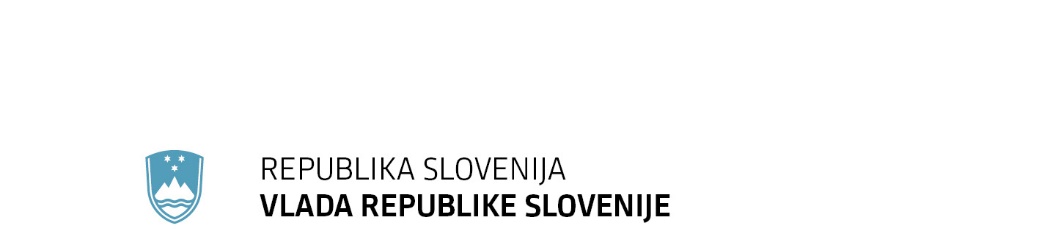 		F: +386 1 478 1607		E: gp.gs@gov.si		http://www.vlada.si/Številka: …………………...Datum: 	…………………….Na podlagi petega odstavka 31. člena Zakona o izvrševanju proračunov Republike Slovenije za leti 2022 in 2023 (Uradni list RS, št. 187/21, 206/21 – ZDUPŠOP in 129/22) je Vlada Republike Slovenije na ________ seji dne__________ sprejela naslednji:S K L E P:V veljavnem Načrtu razvojnih programov za obdobje 2022-2025 se, skladno s podatki iz priložene tabele, poveča vrednost projekta 3330-22-0004 Zavod RS za šolstvo – obnova mansarde in kleti.Barbara Kolenko HelblGENERALNA SEKRETARKAPRILOGA:Tabela.SKLEP PREJMEJO: Ministrstvo za izobraževanje, znanost in šport, Masarykova cesta 16, 1000 Ljubljana,Ministrstvo za finance, Župančičeva 3, 1000 Ljubljana,Služba Vlade RS za zakonodajo, Mestni trg 4, 1000 Ljubljana,Urad Vlade Republike Slovenije za komuniciranje,Generalni sekretariat Vlade RS, Sektor za podporo dela KAZI.                                      PRILOGA 4OBRAZLOŽITEVOBRAZLOŽITEV:3330-22-0004 »Zavod RS za šolstvo – obnova mansarde in kleti«Namen investicije je ureditev kleti in mansarde objekta na Poljanski cesti 28, v kateri se nahajajo poslovni prostori javne uprave. Z obnovo kletnih prostorov se bodo zagotovili ustrezni prostori za hranjenje tekočega arhiva, vključno z arhivom Šole za ravnatelje, ekspedicijski prostori za namene Založbe ZRSŠ in hrambo nujnih izvodov učbeniškega gradiva, prostori za 2-3 delovna mesta arhivarjev ter pripadajoči servisni in tehnični prostori. Neposredni cilji bodo doseženi z ureditvijo sodobnih delovnih prostorov, namestitvijo sodobne opreme za doseganje energetskih prihrankov, zmanjšanjem vpliv na okolje in izpustov emisij toplogrednih plinov. V kletnih prostorih se trenutno nahaja arhiv ZRSŠ (3 prostori), delavnica, skladišče poslovni lokal - fotokopirnica, manjši prostor za hrambo materiala, strojnica dvigala in prostor z ogrevalnimi napravami in delom prezračevalnih naprav za ZRSŠ, Dijaški dom Ivana Cankarja in MOL - Oddelek za prostor. V kleti, ki predstavlja 303,10 m2 noto tlorisne površine ni ogrevanja, ni hlajenja in prezračevanja. Svetila so neustrezna, ni dostopa do informacijskega omrežja. Električna napeljava je neustrezna. Prostori niso opremljeni z aktivno požarno zaščito. Prostori so vlažni in prašni, poznajo se posledice poplave v pritličju ZRSŠ (izliv vode iz pitnika). Prostori niso primerni za hranjenje arhivske dokumentacije, še manj za delovna mesta (arhivarji). Neto tlorisna površina mansarde ZRSŠ je 405,35 m2 in sicer je trenutno 22 pisarn s kvadraturo med 9 in 24 kvadratnimi metri. Stene pisarn so provizorične, v posameznih pisarnah je vanje vključeno tudi pohištvo. Neustrezna je predvsem razporeditev prostorov, hlajenje in ogrevanje, električna napeljava in požarna zaščita.V letu 2022 je bila podpisana pogodba o transferju finančnih sredstev za izvedbo obnove mansarde in kleti zavoda RS za šolstvo. Do sprememb v investicijski vrednosti je prišlo zaradi dveh razlogov: - zaradi dodatnih GOI del, ki jih ni bilo možno predvideti, ker so se kot nujna pokazala med izvajanjem obnovitvenih del. Po pričetku del se je pokazalo, da je potrebno izvesti več dela, ker jih ni bilo možno predvideti, ker so se kot nujna pokazala med izvajanjem obnovitvenih del. Z odstranitvijo stenskih, talnih in stropnih oblog v mansardi so bile ugotovljene funkcije prezračevalnih kanalov zaradi česar je bilo v korist uporabnosti prostorov v mansardi možno porušiti nefunkcionalna dimnika. Po odstranitvi oblog in termo izolacije je bila ugotovljena potreba po zamenjavi dela ostrešja in po obsežnejši sanaciji zamakanj ob frčadah. Po odstranitvi oblog na obstoječih opečno kamnitih stenah so se pokazale nivojske razlike, kar zahteva dodatna gradbeno obrtniška dela. Z odstranitvijo talnih oblog se je pokazala potreba po odstranitvi dela stare, nefunkcionalne inštalacije nizkotlačnega centralnega ogrevanja in po izvedbi nove nivelacije talne pod konstrukcije ter zato potreba po izdelavi dela stopnišča za vhod v prostore mansarde. Zaradi sprememb in boljše namenske rabe sanitarnih prostorov je bila potrebna prilagoditev dodatnih elektro in strojno inštalacijskih del. V mansardi je bila na ta način pridobljena tudi površina za dve novi delovni mesti. Z odstranitvijo ometa v kletnih prostorih so bile odkrite zazidane okenske odprtine. Po preboju zazidanih oken je bilo ugotovljeno, da je potrebno zaradi zamakanja odstraniti in rušiti AB ploščo ob objektu in odstraniti asfaltno prevleko. Pod njo je bila odprtina dimenzije cca. 3m širine, 3m višine in 10 m dolžine. Z odstranitvijo ometov je bilo tudi ugotovljeno, da pod armirano betonsko ploščo južnega trakta objekta obstaja 1,5m visok prazen prostor. To je predstavljalo možnost zamakanja in posledično vlage. Plošča ni imela nobene nosilne vloge in je verjetno v času kurjenja na premog služila kot višinska razlika za transport premoga do peči. Po odstranitvi AB plošče je bil odkrit kanal dimenzije 0,6m x 1,5m v dolžini 13m prečno čez objekt do sredine Poljanske ceste, v katerega je bila speljana meteorna voda iz žlebov, ki je povzročala vlago do pritličja objekta. V času izvajanja investicije pa je pričel MOL s prej nenapovedanim umikom toplotne postaje vročevoda za MOL, oddelek za urejanje prostora in dijaški dom (oba sta imela toplotno postajo vročevoda v kleti objekta Zavoda RS za šolstvo). Novi gabariti in odstranitev toplotnih postaj so omogočili dodatno pridobitev prostorov za skladišče in arhiv ter cca 115 kvadratnih metrov prostorov za dejavnost zavoda. Od tega 73 m2 veliko predavalnico, ki jo v bodoče za dejavnost ne bo potrebno najemati pri zunanjih ponudnikih. Ob poglobitvi hodnika se je pokazala možnost ureditve sanitarnega dela v kleti. Prav tako se je pokazala možnost premestitve vozlišča Arnes in serverske sobe in s tem pridobitev prostora za 2 delovni mesti v 1.nadstropju. - zaradi odraza razmer na trgu, ki so se z rusko-ukrajinskim konfliktom še zaostrile oz. postale znatno bolj negotove. Predvsem vezano na vrednosti gradbenih materialov, ki so v pretežni meri uvoženi iz omenjenih držav. Na eni strani je tako ponudba presegala pri pričakovanja, kar se izraža tudi skozi le 2 prispeli ponudbi za izvedbo na objavljenem javnem naročilu, na drugi strani pa je bila pri ponudnikih prisotna negotovost glede kratkoročnih in dolgoročnih cen materialov. Za projekt je bila do sedaj izdelana naslednja dokumentacija:Investicijska dokumentacija:- Dokument identifikacije investicijskega projekta, ki ga je izdelal In-Pro,projektni inženiring in svetovalna dela Zvezdana Stanković s.p., Celje, December 2021,- Investicijski program, ki ga je izdelal In-Pro, projektni inženiring in svetovalna dela Zvezdana Stanković s.p., Celje, April 2021,Projektna dokumentacija:- PZI projekt: Zavod Republike Slovenije za šolstvo – ureditev prostorov v kleti; št. projekta: 05/22; izdelal: PINO d.o.o. Litija; datum izdelave: marec 2022,- PZI projekt: Zavod Republike Slovenije za šolstvo – ureditev prostorov v mansardi; št. projekta: 08/22; izdelal: PINO d.o.o. Litija; datum izdelave: marec 2022.V dokumentu identifikacije investicijskega projekta je bila ocenjena vrednost projekta 1.038.265,30 EUR, kar je upoštevano tudi kot izhodiščna vrednost projekta v NRP. Vrednost investicije v novelaciji investicijskega programa znaša 1.907.167,56 EUR z DDV in je glede na investicijski program, kjer je vrednost investicije znašala 1.077.520,90 EUR z DDV, za 829.646,56 višja. V skladu z navedenim se vrednost investicije, glede na izhodiščno vrednost v NRP (podlaga dokument identifikacije investicijskega projekta) zviša za 868.902,26 EUR oz. 83,68 %. Ministrstvo za izobraževanje znanost in šport bo zagotovilo 1.533.260,83 EUR sofinancerskih sredstev (od tega 508.744,93 EUR dodatnih sredstev) preostala sredstva v višini 373.906,73 EUR bo zagotovil Zavod Republike Slovenije za šolstvo. Projekt se zaključi v letu 2022.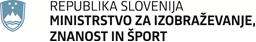 Masarykova cesta 161000 LjubljanaSlovenijae-naslov: gp.mizs@gov.si Masarykova cesta 161000 LjubljanaSlovenijae-naslov: gp.mizs@gov.si Masarykova cesta 161000 LjubljanaSlovenijae-naslov: gp.mizs@gov.si Masarykova cesta 161000 LjubljanaSlovenijae-naslov: gp.mizs@gov.si Masarykova cesta 161000 LjubljanaSlovenijae-naslov: gp.mizs@gov.si Masarykova cesta 161000 LjubljanaSlovenijae-naslov: gp.mizs@gov.si Številka: 4110-18/2022/38Številka: 4110-18/2022/38Številka: 4110-18/2022/38Številka: 4110-18/2022/38Številka: 4110-18/2022/38Številka: 4110-18/2022/38Ljubljana, 17. 11. 2022Ljubljana, 17. 11. 2022Ljubljana, 17. 11. 2022Ljubljana, 17. 11. 2022Ljubljana, 17. 11. 2022Ljubljana, 17. 11. 2022EVA /EVA /EVA /EVA /EVA /EVA /GENERALNI SEKRETARIAT VLADE REPUBLIKE SLOVENIJEgp.gs@gov.siGENERALNI SEKRETARIAT VLADE REPUBLIKE SLOVENIJEgp.gs@gov.siGENERALNI SEKRETARIAT VLADE REPUBLIKE SLOVENIJEgp.gs@gov.siGENERALNI SEKRETARIAT VLADE REPUBLIKE SLOVENIJEgp.gs@gov.siGENERALNI SEKRETARIAT VLADE REPUBLIKE SLOVENIJEgp.gs@gov.siGENERALNI SEKRETARIAT VLADE REPUBLIKE SLOVENIJEgp.gs@gov.siZADEVA:	Sprememba vrednosti projekta 3330-22-0004 – Zavod RS za šolstvo – obnova mansarde in kleti v veljavnem Načrtu razvojnih programov 2022-2025 – predlog za obravnavoZADEVA:	Sprememba vrednosti projekta 3330-22-0004 – Zavod RS za šolstvo – obnova mansarde in kleti v veljavnem Načrtu razvojnih programov 2022-2025 – predlog za obravnavoZADEVA:	Sprememba vrednosti projekta 3330-22-0004 – Zavod RS za šolstvo – obnova mansarde in kleti v veljavnem Načrtu razvojnih programov 2022-2025 – predlog za obravnavoZADEVA:	Sprememba vrednosti projekta 3330-22-0004 – Zavod RS za šolstvo – obnova mansarde in kleti v veljavnem Načrtu razvojnih programov 2022-2025 – predlog za obravnavoZADEVA:	Sprememba vrednosti projekta 3330-22-0004 – Zavod RS za šolstvo – obnova mansarde in kleti v veljavnem Načrtu razvojnih programov 2022-2025 – predlog za obravnavoZADEVA:	Sprememba vrednosti projekta 3330-22-0004 – Zavod RS za šolstvo – obnova mansarde in kleti v veljavnem Načrtu razvojnih programov 2022-2025 – predlog za obravnavoZADEVA:	Sprememba vrednosti projekta 3330-22-0004 – Zavod RS za šolstvo – obnova mansarde in kleti v veljavnem Načrtu razvojnih programov 2022-2025 – predlog za obravnavoZADEVA:	Sprememba vrednosti projekta 3330-22-0004 – Zavod RS za šolstvo – obnova mansarde in kleti v veljavnem Načrtu razvojnih programov 2022-2025 – predlog za obravnavoZADEVA:	Sprememba vrednosti projekta 3330-22-0004 – Zavod RS za šolstvo – obnova mansarde in kleti v veljavnem Načrtu razvojnih programov 2022-2025 – predlog za obravnavoZADEVA:	Sprememba vrednosti projekta 3330-22-0004 – Zavod RS za šolstvo – obnova mansarde in kleti v veljavnem Načrtu razvojnih programov 2022-2025 – predlog za obravnavoZADEVA:	Sprememba vrednosti projekta 3330-22-0004 – Zavod RS za šolstvo – obnova mansarde in kleti v veljavnem Načrtu razvojnih programov 2022-2025 – predlog za obravnavo1. Predlog sklepov vlade:1. Predlog sklepov vlade:1. Predlog sklepov vlade:1. Predlog sklepov vlade:1. Predlog sklepov vlade:1. Predlog sklepov vlade:1. Predlog sklepov vlade:1. Predlog sklepov vlade:1. Predlog sklepov vlade:1. Predlog sklepov vlade:1. Predlog sklepov vlade:Na podlagi petega odstavka 31. člena Zakona o izvrševanju proračunov Republike Slovenije za leti 2022 in 2023 (Uradni list RS, št. 187/21, 206/21 – ZDUPŠOP in 129/22) je Vlada Republike Slovenije na ________ seji dne__________ sprejela naslednji:S K L E P:V veljavnem Načrtu razvojnih programov za obdobje 2022-2025 se, skladno s podatki iz priložene tabele, poveča vrednost projekta 3330-22-0004 Zavod RS za šolstvo – obnova mansarde in kleti.Barbara Kolenko HelblGENERALNA SEKRETARKAPRILOGI:Predlog sklepa Vlade RS (priloga 3)Tabela.SKLEP PREJMEJO: Ministrstvo za izobraževanje, znanost in šport, Masarykova cesta 16, 1000 Ljubljana,Ministrstvo za finance, Župančičeva 3, 1000 Ljubljana,Služba Vlade RS za zakonodajo, Mestni trg 4, 1000 Ljubljana,Urad Vlade Republike Slovenije za komuniciranje,Generalni sekretariat Vlade RS, Sektor za podporo dela KAZI.Na podlagi petega odstavka 31. člena Zakona o izvrševanju proračunov Republike Slovenije za leti 2022 in 2023 (Uradni list RS, št. 187/21, 206/21 – ZDUPŠOP in 129/22) je Vlada Republike Slovenije na ________ seji dne__________ sprejela naslednji:S K L E P:V veljavnem Načrtu razvojnih programov za obdobje 2022-2025 se, skladno s podatki iz priložene tabele, poveča vrednost projekta 3330-22-0004 Zavod RS za šolstvo – obnova mansarde in kleti.Barbara Kolenko HelblGENERALNA SEKRETARKAPRILOGI:Predlog sklepa Vlade RS (priloga 3)Tabela.SKLEP PREJMEJO: Ministrstvo za izobraževanje, znanost in šport, Masarykova cesta 16, 1000 Ljubljana,Ministrstvo za finance, Župančičeva 3, 1000 Ljubljana,Služba Vlade RS za zakonodajo, Mestni trg 4, 1000 Ljubljana,Urad Vlade Republike Slovenije za komuniciranje,Generalni sekretariat Vlade RS, Sektor za podporo dela KAZI.Na podlagi petega odstavka 31. člena Zakona o izvrševanju proračunov Republike Slovenije za leti 2022 in 2023 (Uradni list RS, št. 187/21, 206/21 – ZDUPŠOP in 129/22) je Vlada Republike Slovenije na ________ seji dne__________ sprejela naslednji:S K L E P:V veljavnem Načrtu razvojnih programov za obdobje 2022-2025 se, skladno s podatki iz priložene tabele, poveča vrednost projekta 3330-22-0004 Zavod RS za šolstvo – obnova mansarde in kleti.Barbara Kolenko HelblGENERALNA SEKRETARKAPRILOGI:Predlog sklepa Vlade RS (priloga 3)Tabela.SKLEP PREJMEJO: Ministrstvo za izobraževanje, znanost in šport, Masarykova cesta 16, 1000 Ljubljana,Ministrstvo za finance, Župančičeva 3, 1000 Ljubljana,Služba Vlade RS za zakonodajo, Mestni trg 4, 1000 Ljubljana,Urad Vlade Republike Slovenije za komuniciranje,Generalni sekretariat Vlade RS, Sektor za podporo dela KAZI.Na podlagi petega odstavka 31. člena Zakona o izvrševanju proračunov Republike Slovenije za leti 2022 in 2023 (Uradni list RS, št. 187/21, 206/21 – ZDUPŠOP in 129/22) je Vlada Republike Slovenije na ________ seji dne__________ sprejela naslednji:S K L E P:V veljavnem Načrtu razvojnih programov za obdobje 2022-2025 se, skladno s podatki iz priložene tabele, poveča vrednost projekta 3330-22-0004 Zavod RS za šolstvo – obnova mansarde in kleti.Barbara Kolenko HelblGENERALNA SEKRETARKAPRILOGI:Predlog sklepa Vlade RS (priloga 3)Tabela.SKLEP PREJMEJO: Ministrstvo za izobraževanje, znanost in šport, Masarykova cesta 16, 1000 Ljubljana,Ministrstvo za finance, Župančičeva 3, 1000 Ljubljana,Služba Vlade RS za zakonodajo, Mestni trg 4, 1000 Ljubljana,Urad Vlade Republike Slovenije za komuniciranje,Generalni sekretariat Vlade RS, Sektor za podporo dela KAZI.Na podlagi petega odstavka 31. člena Zakona o izvrševanju proračunov Republike Slovenije za leti 2022 in 2023 (Uradni list RS, št. 187/21, 206/21 – ZDUPŠOP in 129/22) je Vlada Republike Slovenije na ________ seji dne__________ sprejela naslednji:S K L E P:V veljavnem Načrtu razvojnih programov za obdobje 2022-2025 se, skladno s podatki iz priložene tabele, poveča vrednost projekta 3330-22-0004 Zavod RS za šolstvo – obnova mansarde in kleti.Barbara Kolenko HelblGENERALNA SEKRETARKAPRILOGI:Predlog sklepa Vlade RS (priloga 3)Tabela.SKLEP PREJMEJO: Ministrstvo za izobraževanje, znanost in šport, Masarykova cesta 16, 1000 Ljubljana,Ministrstvo za finance, Župančičeva 3, 1000 Ljubljana,Služba Vlade RS za zakonodajo, Mestni trg 4, 1000 Ljubljana,Urad Vlade Republike Slovenije za komuniciranje,Generalni sekretariat Vlade RS, Sektor za podporo dela KAZI.Na podlagi petega odstavka 31. člena Zakona o izvrševanju proračunov Republike Slovenije za leti 2022 in 2023 (Uradni list RS, št. 187/21, 206/21 – ZDUPŠOP in 129/22) je Vlada Republike Slovenije na ________ seji dne__________ sprejela naslednji:S K L E P:V veljavnem Načrtu razvojnih programov za obdobje 2022-2025 se, skladno s podatki iz priložene tabele, poveča vrednost projekta 3330-22-0004 Zavod RS za šolstvo – obnova mansarde in kleti.Barbara Kolenko HelblGENERALNA SEKRETARKAPRILOGI:Predlog sklepa Vlade RS (priloga 3)Tabela.SKLEP PREJMEJO: Ministrstvo za izobraževanje, znanost in šport, Masarykova cesta 16, 1000 Ljubljana,Ministrstvo za finance, Župančičeva 3, 1000 Ljubljana,Služba Vlade RS za zakonodajo, Mestni trg 4, 1000 Ljubljana,Urad Vlade Republike Slovenije za komuniciranje,Generalni sekretariat Vlade RS, Sektor za podporo dela KAZI.Na podlagi petega odstavka 31. člena Zakona o izvrševanju proračunov Republike Slovenije za leti 2022 in 2023 (Uradni list RS, št. 187/21, 206/21 – ZDUPŠOP in 129/22) je Vlada Republike Slovenije na ________ seji dne__________ sprejela naslednji:S K L E P:V veljavnem Načrtu razvojnih programov za obdobje 2022-2025 se, skladno s podatki iz priložene tabele, poveča vrednost projekta 3330-22-0004 Zavod RS za šolstvo – obnova mansarde in kleti.Barbara Kolenko HelblGENERALNA SEKRETARKAPRILOGI:Predlog sklepa Vlade RS (priloga 3)Tabela.SKLEP PREJMEJO: Ministrstvo za izobraževanje, znanost in šport, Masarykova cesta 16, 1000 Ljubljana,Ministrstvo za finance, Župančičeva 3, 1000 Ljubljana,Služba Vlade RS za zakonodajo, Mestni trg 4, 1000 Ljubljana,Urad Vlade Republike Slovenije za komuniciranje,Generalni sekretariat Vlade RS, Sektor za podporo dela KAZI.Na podlagi petega odstavka 31. člena Zakona o izvrševanju proračunov Republike Slovenije za leti 2022 in 2023 (Uradni list RS, št. 187/21, 206/21 – ZDUPŠOP in 129/22) je Vlada Republike Slovenije na ________ seji dne__________ sprejela naslednji:S K L E P:V veljavnem Načrtu razvojnih programov za obdobje 2022-2025 se, skladno s podatki iz priložene tabele, poveča vrednost projekta 3330-22-0004 Zavod RS za šolstvo – obnova mansarde in kleti.Barbara Kolenko HelblGENERALNA SEKRETARKAPRILOGI:Predlog sklepa Vlade RS (priloga 3)Tabela.SKLEP PREJMEJO: Ministrstvo za izobraževanje, znanost in šport, Masarykova cesta 16, 1000 Ljubljana,Ministrstvo za finance, Župančičeva 3, 1000 Ljubljana,Služba Vlade RS za zakonodajo, Mestni trg 4, 1000 Ljubljana,Urad Vlade Republike Slovenije za komuniciranje,Generalni sekretariat Vlade RS, Sektor za podporo dela KAZI.Na podlagi petega odstavka 31. člena Zakona o izvrševanju proračunov Republike Slovenije za leti 2022 in 2023 (Uradni list RS, št. 187/21, 206/21 – ZDUPŠOP in 129/22) je Vlada Republike Slovenije na ________ seji dne__________ sprejela naslednji:S K L E P:V veljavnem Načrtu razvojnih programov za obdobje 2022-2025 se, skladno s podatki iz priložene tabele, poveča vrednost projekta 3330-22-0004 Zavod RS za šolstvo – obnova mansarde in kleti.Barbara Kolenko HelblGENERALNA SEKRETARKAPRILOGI:Predlog sklepa Vlade RS (priloga 3)Tabela.SKLEP PREJMEJO: Ministrstvo za izobraževanje, znanost in šport, Masarykova cesta 16, 1000 Ljubljana,Ministrstvo za finance, Župančičeva 3, 1000 Ljubljana,Služba Vlade RS za zakonodajo, Mestni trg 4, 1000 Ljubljana,Urad Vlade Republike Slovenije za komuniciranje,Generalni sekretariat Vlade RS, Sektor za podporo dela KAZI.Na podlagi petega odstavka 31. člena Zakona o izvrševanju proračunov Republike Slovenije za leti 2022 in 2023 (Uradni list RS, št. 187/21, 206/21 – ZDUPŠOP in 129/22) je Vlada Republike Slovenije na ________ seji dne__________ sprejela naslednji:S K L E P:V veljavnem Načrtu razvojnih programov za obdobje 2022-2025 se, skladno s podatki iz priložene tabele, poveča vrednost projekta 3330-22-0004 Zavod RS za šolstvo – obnova mansarde in kleti.Barbara Kolenko HelblGENERALNA SEKRETARKAPRILOGI:Predlog sklepa Vlade RS (priloga 3)Tabela.SKLEP PREJMEJO: Ministrstvo za izobraževanje, znanost in šport, Masarykova cesta 16, 1000 Ljubljana,Ministrstvo za finance, Župančičeva 3, 1000 Ljubljana,Služba Vlade RS za zakonodajo, Mestni trg 4, 1000 Ljubljana,Urad Vlade Republike Slovenije za komuniciranje,Generalni sekretariat Vlade RS, Sektor za podporo dela KAZI.Na podlagi petega odstavka 31. člena Zakona o izvrševanju proračunov Republike Slovenije za leti 2022 in 2023 (Uradni list RS, št. 187/21, 206/21 – ZDUPŠOP in 129/22) je Vlada Republike Slovenije na ________ seji dne__________ sprejela naslednji:S K L E P:V veljavnem Načrtu razvojnih programov za obdobje 2022-2025 se, skladno s podatki iz priložene tabele, poveča vrednost projekta 3330-22-0004 Zavod RS za šolstvo – obnova mansarde in kleti.Barbara Kolenko HelblGENERALNA SEKRETARKAPRILOGI:Predlog sklepa Vlade RS (priloga 3)Tabela.SKLEP PREJMEJO: Ministrstvo za izobraževanje, znanost in šport, Masarykova cesta 16, 1000 Ljubljana,Ministrstvo za finance, Župančičeva 3, 1000 Ljubljana,Služba Vlade RS za zakonodajo, Mestni trg 4, 1000 Ljubljana,Urad Vlade Republike Slovenije za komuniciranje,Generalni sekretariat Vlade RS, Sektor za podporo dela KAZI.2. Predlog za obravnavo predloga zakona po nujnem ali skrajšanem postopku v državnem zboru z obrazložitvijo razlogov:2. Predlog za obravnavo predloga zakona po nujnem ali skrajšanem postopku v državnem zboru z obrazložitvijo razlogov:2. Predlog za obravnavo predloga zakona po nujnem ali skrajšanem postopku v državnem zboru z obrazložitvijo razlogov:2. Predlog za obravnavo predloga zakona po nujnem ali skrajšanem postopku v državnem zboru z obrazložitvijo razlogov:2. Predlog za obravnavo predloga zakona po nujnem ali skrajšanem postopku v državnem zboru z obrazložitvijo razlogov:2. Predlog za obravnavo predloga zakona po nujnem ali skrajšanem postopku v državnem zboru z obrazložitvijo razlogov:2. Predlog za obravnavo predloga zakona po nujnem ali skrajšanem postopku v državnem zboru z obrazložitvijo razlogov:2. Predlog za obravnavo predloga zakona po nujnem ali skrajšanem postopku v državnem zboru z obrazložitvijo razlogov:2. Predlog za obravnavo predloga zakona po nujnem ali skrajšanem postopku v državnem zboru z obrazložitvijo razlogov:2. Predlog za obravnavo predloga zakona po nujnem ali skrajšanem postopku v državnem zboru z obrazložitvijo razlogov:2. Predlog za obravnavo predloga zakona po nujnem ali skrajšanem postopku v državnem zboru z obrazložitvijo razlogov:///////////3.a Osebe, odgovorne za strokovno pripravo in usklajenost gradiva:3.a Osebe, odgovorne za strokovno pripravo in usklajenost gradiva:3.a Osebe, odgovorne za strokovno pripravo in usklajenost gradiva:3.a Osebe, odgovorne za strokovno pripravo in usklajenost gradiva:3.a Osebe, odgovorne za strokovno pripravo in usklajenost gradiva:3.a Osebe, odgovorne za strokovno pripravo in usklajenost gradiva:3.a Osebe, odgovorne za strokovno pripravo in usklajenost gradiva:3.a Osebe, odgovorne za strokovno pripravo in usklajenost gradiva:3.a Osebe, odgovorne za strokovno pripravo in usklajenost gradiva:3.a Osebe, odgovorne za strokovno pripravo in usklajenost gradiva:3.a Osebe, odgovorne za strokovno pripravo in usklajenost gradiva:dr. Igor Papič, minister,Iztok Žigon, v.d. generalnega direktorja Direktorata za investicije,Mira Koren Mlačnik, vodja Sektorja za investicije v šolsko in predšolsko infrastrukturodr. Igor Papič, minister,Iztok Žigon, v.d. generalnega direktorja Direktorata za investicije,Mira Koren Mlačnik, vodja Sektorja za investicije v šolsko in predšolsko infrastrukturodr. Igor Papič, minister,Iztok Žigon, v.d. generalnega direktorja Direktorata za investicije,Mira Koren Mlačnik, vodja Sektorja za investicije v šolsko in predšolsko infrastrukturodr. Igor Papič, minister,Iztok Žigon, v.d. generalnega direktorja Direktorata za investicije,Mira Koren Mlačnik, vodja Sektorja za investicije v šolsko in predšolsko infrastrukturodr. Igor Papič, minister,Iztok Žigon, v.d. generalnega direktorja Direktorata za investicije,Mira Koren Mlačnik, vodja Sektorja za investicije v šolsko in predšolsko infrastrukturodr. Igor Papič, minister,Iztok Žigon, v.d. generalnega direktorja Direktorata za investicije,Mira Koren Mlačnik, vodja Sektorja za investicije v šolsko in predšolsko infrastrukturodr. Igor Papič, minister,Iztok Žigon, v.d. generalnega direktorja Direktorata za investicije,Mira Koren Mlačnik, vodja Sektorja za investicije v šolsko in predšolsko infrastrukturodr. Igor Papič, minister,Iztok Žigon, v.d. generalnega direktorja Direktorata za investicije,Mira Koren Mlačnik, vodja Sektorja za investicije v šolsko in predšolsko infrastrukturodr. Igor Papič, minister,Iztok Žigon, v.d. generalnega direktorja Direktorata za investicije,Mira Koren Mlačnik, vodja Sektorja za investicije v šolsko in predšolsko infrastrukturodr. Igor Papič, minister,Iztok Žigon, v.d. generalnega direktorja Direktorata za investicije,Mira Koren Mlačnik, vodja Sektorja za investicije v šolsko in predšolsko infrastrukturodr. Igor Papič, minister,Iztok Žigon, v.d. generalnega direktorja Direktorata za investicije,Mira Koren Mlačnik, vodja Sektorja za investicije v šolsko in predšolsko infrastrukturo3.b Zunanji strokovnjaki, ki so sodelovali pri pripravi dela ali celotnega gradiva:3.b Zunanji strokovnjaki, ki so sodelovali pri pripravi dela ali celotnega gradiva:3.b Zunanji strokovnjaki, ki so sodelovali pri pripravi dela ali celotnega gradiva:3.b Zunanji strokovnjaki, ki so sodelovali pri pripravi dela ali celotnega gradiva:3.b Zunanji strokovnjaki, ki so sodelovali pri pripravi dela ali celotnega gradiva:3.b Zunanji strokovnjaki, ki so sodelovali pri pripravi dela ali celotnega gradiva:3.b Zunanji strokovnjaki, ki so sodelovali pri pripravi dela ali celotnega gradiva:3.b Zunanji strokovnjaki, ki so sodelovali pri pripravi dela ali celotnega gradiva:3.b Zunanji strokovnjaki, ki so sodelovali pri pripravi dela ali celotnega gradiva:3.b Zunanji strokovnjaki, ki so sodelovali pri pripravi dela ali celotnega gradiva:3.b Zunanji strokovnjaki, ki so sodelovali pri pripravi dela ali celotnega gradiva:///////////4. Predstavniki vlade, ki bodo sodelovali pri delu državnega zbora:4. Predstavniki vlade, ki bodo sodelovali pri delu državnega zbora:4. Predstavniki vlade, ki bodo sodelovali pri delu državnega zbora:4. Predstavniki vlade, ki bodo sodelovali pri delu državnega zbora:4. Predstavniki vlade, ki bodo sodelovali pri delu državnega zbora:4. Predstavniki vlade, ki bodo sodelovali pri delu državnega zbora:4. Predstavniki vlade, ki bodo sodelovali pri delu državnega zbora:4. Predstavniki vlade, ki bodo sodelovali pri delu državnega zbora:4. Predstavniki vlade, ki bodo sodelovali pri delu državnega zbora:4. Predstavniki vlade, ki bodo sodelovali pri delu državnega zbora:4. Predstavniki vlade, ki bodo sodelovali pri delu državnega zbora:///////////5. Kratek povzetek gradiva:5. Kratek povzetek gradiva:5. Kratek povzetek gradiva:5. Kratek povzetek gradiva:5. Kratek povzetek gradiva:5. Kratek povzetek gradiva:5. Kratek povzetek gradiva:5. Kratek povzetek gradiva:5. Kratek povzetek gradiva:5. Kratek povzetek gradiva:5. Kratek povzetek gradiva:Vladno gradivo je namenjeno spremembi vrednosti projekta 3330-22-0004 - Zavod RS za šolstvo – obnova mansarde in kleti. V dokumentu identifikacije investicijskega projekta je bila ocenjena vrednost projekta 1.038.265,30 EUR, kar je upoštevano tudi kot izhodiščna vrednost projekta v NRP. Vrednost investicije v novelaciji investicijskega programa znaša 1.907.167,56 EUR z DDV in je glede na investicijski program, kjer je vrednost investicije znašala 1.077.520,90 EUR z DDV, za 829.646,56 višja. Do sprememb v investicijski vrednosti prihaja zaradi dveh razlogov:- zaradi dodatnih GOI del, ki jih ni bilo možno predvideti, ker so se kot nujna pokazala medizvajanjem obnovitvenih del,- zaradi odraza razmer na trgu, ki so se z rusko-ukrajinskim konfliktom še zaostrile oz. postale znatno bolj negotove. Predvsem vezano na vrednosti gradbenih materialov, ki so v pretežni meri uvoženi iz omenjenih držav. Na eni strani je tako ponudba presegala pri pričakovanja, kar se izraža tudi skozi le 2 prispeli ponudbi za izvedbo na objavljenem javnem naročilu, na drugi strani pa je bila pri ponudnikih prisotna negotovost glede kratkoročnih in dolgoročnih cen materialov.V skladu z navedenim se vrednost investicije, glede na izhodiščno vrednost v NRP (podlaga dokument identifikacije investicijskega projekta) zviša za 868.902,26 EUR oz. 83,68 %.  Ministrstvo za izobraževanje znanost in šport bo zagotovilo 1.533.260,83 EUR sofinancerskih sredstev (od tega 508.744,93 EUR dodatnih sredstev) preostala sredstva v višini 373.906,73 EUR bo zagotovil Zavod Republike Slovenije za šolstvo.Vladno gradivo je namenjeno spremembi vrednosti projekta 3330-22-0004 - Zavod RS za šolstvo – obnova mansarde in kleti. V dokumentu identifikacije investicijskega projekta je bila ocenjena vrednost projekta 1.038.265,30 EUR, kar je upoštevano tudi kot izhodiščna vrednost projekta v NRP. Vrednost investicije v novelaciji investicijskega programa znaša 1.907.167,56 EUR z DDV in je glede na investicijski program, kjer je vrednost investicije znašala 1.077.520,90 EUR z DDV, za 829.646,56 višja. Do sprememb v investicijski vrednosti prihaja zaradi dveh razlogov:- zaradi dodatnih GOI del, ki jih ni bilo možno predvideti, ker so se kot nujna pokazala medizvajanjem obnovitvenih del,- zaradi odraza razmer na trgu, ki so se z rusko-ukrajinskim konfliktom še zaostrile oz. postale znatno bolj negotove. Predvsem vezano na vrednosti gradbenih materialov, ki so v pretežni meri uvoženi iz omenjenih držav. Na eni strani je tako ponudba presegala pri pričakovanja, kar se izraža tudi skozi le 2 prispeli ponudbi za izvedbo na objavljenem javnem naročilu, na drugi strani pa je bila pri ponudnikih prisotna negotovost glede kratkoročnih in dolgoročnih cen materialov.V skladu z navedenim se vrednost investicije, glede na izhodiščno vrednost v NRP (podlaga dokument identifikacije investicijskega projekta) zviša za 868.902,26 EUR oz. 83,68 %.  Ministrstvo za izobraževanje znanost in šport bo zagotovilo 1.533.260,83 EUR sofinancerskih sredstev (od tega 508.744,93 EUR dodatnih sredstev) preostala sredstva v višini 373.906,73 EUR bo zagotovil Zavod Republike Slovenije za šolstvo.Vladno gradivo je namenjeno spremembi vrednosti projekta 3330-22-0004 - Zavod RS za šolstvo – obnova mansarde in kleti. V dokumentu identifikacije investicijskega projekta je bila ocenjena vrednost projekta 1.038.265,30 EUR, kar je upoštevano tudi kot izhodiščna vrednost projekta v NRP. Vrednost investicije v novelaciji investicijskega programa znaša 1.907.167,56 EUR z DDV in je glede na investicijski program, kjer je vrednost investicije znašala 1.077.520,90 EUR z DDV, za 829.646,56 višja. Do sprememb v investicijski vrednosti prihaja zaradi dveh razlogov:- zaradi dodatnih GOI del, ki jih ni bilo možno predvideti, ker so se kot nujna pokazala medizvajanjem obnovitvenih del,- zaradi odraza razmer na trgu, ki so se z rusko-ukrajinskim konfliktom še zaostrile oz. postale znatno bolj negotove. Predvsem vezano na vrednosti gradbenih materialov, ki so v pretežni meri uvoženi iz omenjenih držav. Na eni strani je tako ponudba presegala pri pričakovanja, kar se izraža tudi skozi le 2 prispeli ponudbi za izvedbo na objavljenem javnem naročilu, na drugi strani pa je bila pri ponudnikih prisotna negotovost glede kratkoročnih in dolgoročnih cen materialov.V skladu z navedenim se vrednost investicije, glede na izhodiščno vrednost v NRP (podlaga dokument identifikacije investicijskega projekta) zviša za 868.902,26 EUR oz. 83,68 %.  Ministrstvo za izobraževanje znanost in šport bo zagotovilo 1.533.260,83 EUR sofinancerskih sredstev (od tega 508.744,93 EUR dodatnih sredstev) preostala sredstva v višini 373.906,73 EUR bo zagotovil Zavod Republike Slovenije za šolstvo.Vladno gradivo je namenjeno spremembi vrednosti projekta 3330-22-0004 - Zavod RS za šolstvo – obnova mansarde in kleti. V dokumentu identifikacije investicijskega projekta je bila ocenjena vrednost projekta 1.038.265,30 EUR, kar je upoštevano tudi kot izhodiščna vrednost projekta v NRP. Vrednost investicije v novelaciji investicijskega programa znaša 1.907.167,56 EUR z DDV in je glede na investicijski program, kjer je vrednost investicije znašala 1.077.520,90 EUR z DDV, za 829.646,56 višja. Do sprememb v investicijski vrednosti prihaja zaradi dveh razlogov:- zaradi dodatnih GOI del, ki jih ni bilo možno predvideti, ker so se kot nujna pokazala medizvajanjem obnovitvenih del,- zaradi odraza razmer na trgu, ki so se z rusko-ukrajinskim konfliktom še zaostrile oz. postale znatno bolj negotove. Predvsem vezano na vrednosti gradbenih materialov, ki so v pretežni meri uvoženi iz omenjenih držav. Na eni strani je tako ponudba presegala pri pričakovanja, kar se izraža tudi skozi le 2 prispeli ponudbi za izvedbo na objavljenem javnem naročilu, na drugi strani pa je bila pri ponudnikih prisotna negotovost glede kratkoročnih in dolgoročnih cen materialov.V skladu z navedenim se vrednost investicije, glede na izhodiščno vrednost v NRP (podlaga dokument identifikacije investicijskega projekta) zviša za 868.902,26 EUR oz. 83,68 %.  Ministrstvo za izobraževanje znanost in šport bo zagotovilo 1.533.260,83 EUR sofinancerskih sredstev (od tega 508.744,93 EUR dodatnih sredstev) preostala sredstva v višini 373.906,73 EUR bo zagotovil Zavod Republike Slovenije za šolstvo.Vladno gradivo je namenjeno spremembi vrednosti projekta 3330-22-0004 - Zavod RS za šolstvo – obnova mansarde in kleti. V dokumentu identifikacije investicijskega projekta je bila ocenjena vrednost projekta 1.038.265,30 EUR, kar je upoštevano tudi kot izhodiščna vrednost projekta v NRP. Vrednost investicije v novelaciji investicijskega programa znaša 1.907.167,56 EUR z DDV in je glede na investicijski program, kjer je vrednost investicije znašala 1.077.520,90 EUR z DDV, za 829.646,56 višja. Do sprememb v investicijski vrednosti prihaja zaradi dveh razlogov:- zaradi dodatnih GOI del, ki jih ni bilo možno predvideti, ker so se kot nujna pokazala medizvajanjem obnovitvenih del,- zaradi odraza razmer na trgu, ki so se z rusko-ukrajinskim konfliktom še zaostrile oz. postale znatno bolj negotove. Predvsem vezano na vrednosti gradbenih materialov, ki so v pretežni meri uvoženi iz omenjenih držav. Na eni strani je tako ponudba presegala pri pričakovanja, kar se izraža tudi skozi le 2 prispeli ponudbi za izvedbo na objavljenem javnem naročilu, na drugi strani pa je bila pri ponudnikih prisotna negotovost glede kratkoročnih in dolgoročnih cen materialov.V skladu z navedenim se vrednost investicije, glede na izhodiščno vrednost v NRP (podlaga dokument identifikacije investicijskega projekta) zviša za 868.902,26 EUR oz. 83,68 %.  Ministrstvo za izobraževanje znanost in šport bo zagotovilo 1.533.260,83 EUR sofinancerskih sredstev (od tega 508.744,93 EUR dodatnih sredstev) preostala sredstva v višini 373.906,73 EUR bo zagotovil Zavod Republike Slovenije za šolstvo.Vladno gradivo je namenjeno spremembi vrednosti projekta 3330-22-0004 - Zavod RS za šolstvo – obnova mansarde in kleti. V dokumentu identifikacije investicijskega projekta je bila ocenjena vrednost projekta 1.038.265,30 EUR, kar je upoštevano tudi kot izhodiščna vrednost projekta v NRP. Vrednost investicije v novelaciji investicijskega programa znaša 1.907.167,56 EUR z DDV in je glede na investicijski program, kjer je vrednost investicije znašala 1.077.520,90 EUR z DDV, za 829.646,56 višja. Do sprememb v investicijski vrednosti prihaja zaradi dveh razlogov:- zaradi dodatnih GOI del, ki jih ni bilo možno predvideti, ker so se kot nujna pokazala medizvajanjem obnovitvenih del,- zaradi odraza razmer na trgu, ki so se z rusko-ukrajinskim konfliktom še zaostrile oz. postale znatno bolj negotove. Predvsem vezano na vrednosti gradbenih materialov, ki so v pretežni meri uvoženi iz omenjenih držav. Na eni strani je tako ponudba presegala pri pričakovanja, kar se izraža tudi skozi le 2 prispeli ponudbi za izvedbo na objavljenem javnem naročilu, na drugi strani pa je bila pri ponudnikih prisotna negotovost glede kratkoročnih in dolgoročnih cen materialov.V skladu z navedenim se vrednost investicije, glede na izhodiščno vrednost v NRP (podlaga dokument identifikacije investicijskega projekta) zviša za 868.902,26 EUR oz. 83,68 %.  Ministrstvo za izobraževanje znanost in šport bo zagotovilo 1.533.260,83 EUR sofinancerskih sredstev (od tega 508.744,93 EUR dodatnih sredstev) preostala sredstva v višini 373.906,73 EUR bo zagotovil Zavod Republike Slovenije za šolstvo.Vladno gradivo je namenjeno spremembi vrednosti projekta 3330-22-0004 - Zavod RS za šolstvo – obnova mansarde in kleti. V dokumentu identifikacije investicijskega projekta je bila ocenjena vrednost projekta 1.038.265,30 EUR, kar je upoštevano tudi kot izhodiščna vrednost projekta v NRP. Vrednost investicije v novelaciji investicijskega programa znaša 1.907.167,56 EUR z DDV in je glede na investicijski program, kjer je vrednost investicije znašala 1.077.520,90 EUR z DDV, za 829.646,56 višja. Do sprememb v investicijski vrednosti prihaja zaradi dveh razlogov:- zaradi dodatnih GOI del, ki jih ni bilo možno predvideti, ker so se kot nujna pokazala medizvajanjem obnovitvenih del,- zaradi odraza razmer na trgu, ki so se z rusko-ukrajinskim konfliktom še zaostrile oz. postale znatno bolj negotove. Predvsem vezano na vrednosti gradbenih materialov, ki so v pretežni meri uvoženi iz omenjenih držav. Na eni strani je tako ponudba presegala pri pričakovanja, kar se izraža tudi skozi le 2 prispeli ponudbi za izvedbo na objavljenem javnem naročilu, na drugi strani pa je bila pri ponudnikih prisotna negotovost glede kratkoročnih in dolgoročnih cen materialov.V skladu z navedenim se vrednost investicije, glede na izhodiščno vrednost v NRP (podlaga dokument identifikacije investicijskega projekta) zviša za 868.902,26 EUR oz. 83,68 %.  Ministrstvo za izobraževanje znanost in šport bo zagotovilo 1.533.260,83 EUR sofinancerskih sredstev (od tega 508.744,93 EUR dodatnih sredstev) preostala sredstva v višini 373.906,73 EUR bo zagotovil Zavod Republike Slovenije za šolstvo.Vladno gradivo je namenjeno spremembi vrednosti projekta 3330-22-0004 - Zavod RS za šolstvo – obnova mansarde in kleti. V dokumentu identifikacije investicijskega projekta je bila ocenjena vrednost projekta 1.038.265,30 EUR, kar je upoštevano tudi kot izhodiščna vrednost projekta v NRP. Vrednost investicije v novelaciji investicijskega programa znaša 1.907.167,56 EUR z DDV in je glede na investicijski program, kjer je vrednost investicije znašala 1.077.520,90 EUR z DDV, za 829.646,56 višja. Do sprememb v investicijski vrednosti prihaja zaradi dveh razlogov:- zaradi dodatnih GOI del, ki jih ni bilo možno predvideti, ker so se kot nujna pokazala medizvajanjem obnovitvenih del,- zaradi odraza razmer na trgu, ki so se z rusko-ukrajinskim konfliktom še zaostrile oz. postale znatno bolj negotove. Predvsem vezano na vrednosti gradbenih materialov, ki so v pretežni meri uvoženi iz omenjenih držav. Na eni strani je tako ponudba presegala pri pričakovanja, kar se izraža tudi skozi le 2 prispeli ponudbi za izvedbo na objavljenem javnem naročilu, na drugi strani pa je bila pri ponudnikih prisotna negotovost glede kratkoročnih in dolgoročnih cen materialov.V skladu z navedenim se vrednost investicije, glede na izhodiščno vrednost v NRP (podlaga dokument identifikacije investicijskega projekta) zviša za 868.902,26 EUR oz. 83,68 %.  Ministrstvo za izobraževanje znanost in šport bo zagotovilo 1.533.260,83 EUR sofinancerskih sredstev (od tega 508.744,93 EUR dodatnih sredstev) preostala sredstva v višini 373.906,73 EUR bo zagotovil Zavod Republike Slovenije za šolstvo.Vladno gradivo je namenjeno spremembi vrednosti projekta 3330-22-0004 - Zavod RS za šolstvo – obnova mansarde in kleti. V dokumentu identifikacije investicijskega projekta je bila ocenjena vrednost projekta 1.038.265,30 EUR, kar je upoštevano tudi kot izhodiščna vrednost projekta v NRP. Vrednost investicije v novelaciji investicijskega programa znaša 1.907.167,56 EUR z DDV in je glede na investicijski program, kjer je vrednost investicije znašala 1.077.520,90 EUR z DDV, za 829.646,56 višja. Do sprememb v investicijski vrednosti prihaja zaradi dveh razlogov:- zaradi dodatnih GOI del, ki jih ni bilo možno predvideti, ker so se kot nujna pokazala medizvajanjem obnovitvenih del,- zaradi odraza razmer na trgu, ki so se z rusko-ukrajinskim konfliktom še zaostrile oz. postale znatno bolj negotove. Predvsem vezano na vrednosti gradbenih materialov, ki so v pretežni meri uvoženi iz omenjenih držav. Na eni strani je tako ponudba presegala pri pričakovanja, kar se izraža tudi skozi le 2 prispeli ponudbi za izvedbo na objavljenem javnem naročilu, na drugi strani pa je bila pri ponudnikih prisotna negotovost glede kratkoročnih in dolgoročnih cen materialov.V skladu z navedenim se vrednost investicije, glede na izhodiščno vrednost v NRP (podlaga dokument identifikacije investicijskega projekta) zviša za 868.902,26 EUR oz. 83,68 %.  Ministrstvo za izobraževanje znanost in šport bo zagotovilo 1.533.260,83 EUR sofinancerskih sredstev (od tega 508.744,93 EUR dodatnih sredstev) preostala sredstva v višini 373.906,73 EUR bo zagotovil Zavod Republike Slovenije za šolstvo.Vladno gradivo je namenjeno spremembi vrednosti projekta 3330-22-0004 - Zavod RS za šolstvo – obnova mansarde in kleti. V dokumentu identifikacije investicijskega projekta je bila ocenjena vrednost projekta 1.038.265,30 EUR, kar je upoštevano tudi kot izhodiščna vrednost projekta v NRP. Vrednost investicije v novelaciji investicijskega programa znaša 1.907.167,56 EUR z DDV in je glede na investicijski program, kjer je vrednost investicije znašala 1.077.520,90 EUR z DDV, za 829.646,56 višja. Do sprememb v investicijski vrednosti prihaja zaradi dveh razlogov:- zaradi dodatnih GOI del, ki jih ni bilo možno predvideti, ker so se kot nujna pokazala medizvajanjem obnovitvenih del,- zaradi odraza razmer na trgu, ki so se z rusko-ukrajinskim konfliktom še zaostrile oz. postale znatno bolj negotove. Predvsem vezano na vrednosti gradbenih materialov, ki so v pretežni meri uvoženi iz omenjenih držav. Na eni strani je tako ponudba presegala pri pričakovanja, kar se izraža tudi skozi le 2 prispeli ponudbi za izvedbo na objavljenem javnem naročilu, na drugi strani pa je bila pri ponudnikih prisotna negotovost glede kratkoročnih in dolgoročnih cen materialov.V skladu z navedenim se vrednost investicije, glede na izhodiščno vrednost v NRP (podlaga dokument identifikacije investicijskega projekta) zviša za 868.902,26 EUR oz. 83,68 %.  Ministrstvo za izobraževanje znanost in šport bo zagotovilo 1.533.260,83 EUR sofinancerskih sredstev (od tega 508.744,93 EUR dodatnih sredstev) preostala sredstva v višini 373.906,73 EUR bo zagotovil Zavod Republike Slovenije za šolstvo.Vladno gradivo je namenjeno spremembi vrednosti projekta 3330-22-0004 - Zavod RS za šolstvo – obnova mansarde in kleti. V dokumentu identifikacije investicijskega projekta je bila ocenjena vrednost projekta 1.038.265,30 EUR, kar je upoštevano tudi kot izhodiščna vrednost projekta v NRP. Vrednost investicije v novelaciji investicijskega programa znaša 1.907.167,56 EUR z DDV in je glede na investicijski program, kjer je vrednost investicije znašala 1.077.520,90 EUR z DDV, za 829.646,56 višja. Do sprememb v investicijski vrednosti prihaja zaradi dveh razlogov:- zaradi dodatnih GOI del, ki jih ni bilo možno predvideti, ker so se kot nujna pokazala medizvajanjem obnovitvenih del,- zaradi odraza razmer na trgu, ki so se z rusko-ukrajinskim konfliktom še zaostrile oz. postale znatno bolj negotove. Predvsem vezano na vrednosti gradbenih materialov, ki so v pretežni meri uvoženi iz omenjenih držav. Na eni strani je tako ponudba presegala pri pričakovanja, kar se izraža tudi skozi le 2 prispeli ponudbi za izvedbo na objavljenem javnem naročilu, na drugi strani pa je bila pri ponudnikih prisotna negotovost glede kratkoročnih in dolgoročnih cen materialov.V skladu z navedenim se vrednost investicije, glede na izhodiščno vrednost v NRP (podlaga dokument identifikacije investicijskega projekta) zviša za 868.902,26 EUR oz. 83,68 %.  Ministrstvo za izobraževanje znanost in šport bo zagotovilo 1.533.260,83 EUR sofinancerskih sredstev (od tega 508.744,93 EUR dodatnih sredstev) preostala sredstva v višini 373.906,73 EUR bo zagotovil Zavod Republike Slovenije za šolstvo.6. Presoja posledic za:6. Presoja posledic za:6. Presoja posledic za:6. Presoja posledic za:6. Presoja posledic za:6. Presoja posledic za:6. Presoja posledic za:6. Presoja posledic za:6. Presoja posledic za:6. Presoja posledic za:6. Presoja posledic za:a)javnofinančna sredstva nad 40.000 EUR v tekočem in naslednjih treh letihjavnofinančna sredstva nad 40.000 EUR v tekočem in naslednjih treh letihjavnofinančna sredstva nad 40.000 EUR v tekočem in naslednjih treh letihjavnofinančna sredstva nad 40.000 EUR v tekočem in naslednjih treh letihjavnofinančna sredstva nad 40.000 EUR v tekočem in naslednjih treh letihjavnofinančna sredstva nad 40.000 EUR v tekočem in naslednjih treh letihjavnofinančna sredstva nad 40.000 EUR v tekočem in naslednjih treh letihjavnofinančna sredstva nad 40.000 EUR v tekočem in naslednjih treh letihDADAb)usklajenost slovenskega pravnega reda s pravnim redom Evropske unijeusklajenost slovenskega pravnega reda s pravnim redom Evropske unijeusklajenost slovenskega pravnega reda s pravnim redom Evropske unijeusklajenost slovenskega pravnega reda s pravnim redom Evropske unijeusklajenost slovenskega pravnega reda s pravnim redom Evropske unijeusklajenost slovenskega pravnega reda s pravnim redom Evropske unijeusklajenost slovenskega pravnega reda s pravnim redom Evropske unijeusklajenost slovenskega pravnega reda s pravnim redom Evropske unijeNENEc)administrativne poslediceadministrativne poslediceadministrativne poslediceadministrativne poslediceadministrativne poslediceadministrativne poslediceadministrativne poslediceadministrativne poslediceNENEč)gospodarstvo, zlasti mala in srednja podjetja ter konkurenčnost podjetijgospodarstvo, zlasti mala in srednja podjetja ter konkurenčnost podjetijgospodarstvo, zlasti mala in srednja podjetja ter konkurenčnost podjetijgospodarstvo, zlasti mala in srednja podjetja ter konkurenčnost podjetijgospodarstvo, zlasti mala in srednja podjetja ter konkurenčnost podjetijgospodarstvo, zlasti mala in srednja podjetja ter konkurenčnost podjetijgospodarstvo, zlasti mala in srednja podjetja ter konkurenčnost podjetijgospodarstvo, zlasti mala in srednja podjetja ter konkurenčnost podjetijNENEd)okolje, vključno s prostorskimi in varstvenimi vidikiokolje, vključno s prostorskimi in varstvenimi vidikiokolje, vključno s prostorskimi in varstvenimi vidikiokolje, vključno s prostorskimi in varstvenimi vidikiokolje, vključno s prostorskimi in varstvenimi vidikiokolje, vključno s prostorskimi in varstvenimi vidikiokolje, vključno s prostorskimi in varstvenimi vidikiokolje, vključno s prostorskimi in varstvenimi vidikiNENEe)socialno področjesocialno področjesocialno področjesocialno področjesocialno področjesocialno področjesocialno področjesocialno področjeNENEf)dokumente razvojnega načrtovanja:nacionalne dokumente razvojnega načrtovanjarazvojne politike na ravni programov po strukturi razvojne klasifikacije programskega proračunarazvojne dokumente Evropske unije in mednarodnih organizacijdokumente razvojnega načrtovanja:nacionalne dokumente razvojnega načrtovanjarazvojne politike na ravni programov po strukturi razvojne klasifikacije programskega proračunarazvojne dokumente Evropske unije in mednarodnih organizacijdokumente razvojnega načrtovanja:nacionalne dokumente razvojnega načrtovanjarazvojne politike na ravni programov po strukturi razvojne klasifikacije programskega proračunarazvojne dokumente Evropske unije in mednarodnih organizacijdokumente razvojnega načrtovanja:nacionalne dokumente razvojnega načrtovanjarazvojne politike na ravni programov po strukturi razvojne klasifikacije programskega proračunarazvojne dokumente Evropske unije in mednarodnih organizacijdokumente razvojnega načrtovanja:nacionalne dokumente razvojnega načrtovanjarazvojne politike na ravni programov po strukturi razvojne klasifikacije programskega proračunarazvojne dokumente Evropske unije in mednarodnih organizacijdokumente razvojnega načrtovanja:nacionalne dokumente razvojnega načrtovanjarazvojne politike na ravni programov po strukturi razvojne klasifikacije programskega proračunarazvojne dokumente Evropske unije in mednarodnih organizacijdokumente razvojnega načrtovanja:nacionalne dokumente razvojnega načrtovanjarazvojne politike na ravni programov po strukturi razvojne klasifikacije programskega proračunarazvojne dokumente Evropske unije in mednarodnih organizacijdokumente razvojnega načrtovanja:nacionalne dokumente razvojnega načrtovanjarazvojne politike na ravni programov po strukturi razvojne klasifikacije programskega proračunarazvojne dokumente Evropske unije in mednarodnih organizacijNENE7.a Predstavitev ocene finančnih posledic nad 40.000 EUR: (Samo če izberete DA pod točko 6.a.)7.a Predstavitev ocene finančnih posledic nad 40.000 EUR: (Samo če izberete DA pod točko 6.a.)7.a Predstavitev ocene finančnih posledic nad 40.000 EUR: (Samo če izberete DA pod točko 6.a.)7.a Predstavitev ocene finančnih posledic nad 40.000 EUR: (Samo če izberete DA pod točko 6.a.)7.a Predstavitev ocene finančnih posledic nad 40.000 EUR: (Samo če izberete DA pod točko 6.a.)7.a Predstavitev ocene finančnih posledic nad 40.000 EUR: (Samo če izberete DA pod točko 6.a.)7.a Predstavitev ocene finančnih posledic nad 40.000 EUR: (Samo če izberete DA pod točko 6.a.)7.a Predstavitev ocene finančnih posledic nad 40.000 EUR: (Samo če izberete DA pod točko 6.a.)7.a Predstavitev ocene finančnih posledic nad 40.000 EUR: (Samo če izberete DA pod točko 6.a.)7.a Predstavitev ocene finančnih posledic nad 40.000 EUR: (Samo če izberete DA pod točko 6.a.)7.a Predstavitev ocene finančnih posledic nad 40.000 EUR: (Samo če izberete DA pod točko 6.a.)I. Ocena finančnih posledic, ki niso načrtovane v sprejetem proračunuI. Ocena finančnih posledic, ki niso načrtovane v sprejetem proračunuI. Ocena finančnih posledic, ki niso načrtovane v sprejetem proračunuI. Ocena finančnih posledic, ki niso načrtovane v sprejetem proračunuI. Ocena finančnih posledic, ki niso načrtovane v sprejetem proračunuI. Ocena finančnih posledic, ki niso načrtovane v sprejetem proračunuI. Ocena finančnih posledic, ki niso načrtovane v sprejetem proračunuI. Ocena finančnih posledic, ki niso načrtovane v sprejetem proračunuI. Ocena finančnih posledic, ki niso načrtovane v sprejetem proračunuI. Ocena finančnih posledic, ki niso načrtovane v sprejetem proračunuI. Ocena finančnih posledic, ki niso načrtovane v sprejetem proračunuTekoče leto (t)Tekoče leto (t)t + 1t + 2t + 2t + 2t + 2t + 3Predvideno povečanje (+) ali zmanjšanje (–) prihodkov državnega proračunaPredvideno povečanje (+) ali zmanjšanje (–) prihodkov državnega proračunaPredvideno povečanje (+) ali zmanjšanje (–) prihodkov državnega proračuna////////Predvideno povečanje (+) ali zmanjšanje (–) prihodkov občinskih proračunov Predvideno povečanje (+) ali zmanjšanje (–) prihodkov občinskih proračunov Predvideno povečanje (+) ali zmanjšanje (–) prihodkov občinskih proračunov ////////Predvideno povečanje (+) ali zmanjšanje (–) odhodkov državnega proračuna Predvideno povečanje (+) ali zmanjšanje (–) odhodkov državnega proračuna Predvideno povečanje (+) ali zmanjšanje (–) odhodkov državnega proračuna ////////Predvideno povečanje (+) ali zmanjšanje (–) odhodkov občinskih proračunovPredvideno povečanje (+) ali zmanjšanje (–) odhodkov občinskih proračunovPredvideno povečanje (+) ali zmanjšanje (–) odhodkov občinskih proračunov////////Predvideno povečanje (+) ali zmanjšanje (–) obveznosti za druga javnofinančna sredstvaPredvideno povečanje (+) ali zmanjšanje (–) obveznosti za druga javnofinančna sredstvaPredvideno povečanje (+) ali zmanjšanje (–) obveznosti za druga javnofinančna sredstva////////II. Finančne posledice za državni proračunII. Finančne posledice za državni proračunII. Finančne posledice za državni proračunII. Finančne posledice za državni proračunII. Finančne posledice za državni proračunII. Finančne posledice za državni proračunII. Finančne posledice za državni proračunII. Finančne posledice za državni proračunII. Finančne posledice za državni proračunII. Finančne posledice za državni proračunII. Finančne posledice za državni proračunII.a Pravice porabe za izvedbo predlaganih rešitev so zagotovljene:II.a Pravice porabe za izvedbo predlaganih rešitev so zagotovljene:II.a Pravice porabe za izvedbo predlaganih rešitev so zagotovljene:II.a Pravice porabe za izvedbo predlaganih rešitev so zagotovljene:II.a Pravice porabe za izvedbo predlaganih rešitev so zagotovljene:II.a Pravice porabe za izvedbo predlaganih rešitev so zagotovljene:II.a Pravice porabe za izvedbo predlaganih rešitev so zagotovljene:II.a Pravice porabe za izvedbo predlaganih rešitev so zagotovljene:II.a Pravice porabe za izvedbo predlaganih rešitev so zagotovljene:II.a Pravice porabe za izvedbo predlaganih rešitev so zagotovljene:II.a Pravice porabe za izvedbo predlaganih rešitev so zagotovljene:Ime proračunskega uporabnika Ime proračunskega uporabnika Šifra in naziv ukrepa, projektaŠifra in naziv ukrepa, projektaŠifra in naziv proračunske postavkeŠifra in naziv proračunske postavkeZnesek za tekoče leto (t)Znesek za tekoče leto (t)Znesek za tekoče leto (t)Znesek za tekoče leto (t)Znesek za t + 1Ministrstvo za izobraževanje, znanost in športMinistrstvo za izobraževanje, znanost in šport3330-22-0004 Zavod RS za šolstvo - obnova mansarde in kleti3330-22-0004 Zavod RS za šolstvo - obnova mansarde in kleti482710 – Investicije v izobraževalne zavode in centre482710 – Investicije v izobraževalne zavode in centre1.024.515,90 EUR1.024.515,90 EUR1.024.515,90 EUR1.024.515,90 EUR0,00 EURSKUPAJSKUPAJSKUPAJSKUPAJSKUPAJSKUPAJ1.024.515,90 EUR1.024.515,90 EUR1.024.515,90 EUR1.024.515,90 EUR0,00 EURII.b Manjkajoče pravice porabe bodo zagotovljene s prerazporeditvijo:II.b Manjkajoče pravice porabe bodo zagotovljene s prerazporeditvijo:II.b Manjkajoče pravice porabe bodo zagotovljene s prerazporeditvijo:II.b Manjkajoče pravice porabe bodo zagotovljene s prerazporeditvijo:II.b Manjkajoče pravice porabe bodo zagotovljene s prerazporeditvijo:II.b Manjkajoče pravice porabe bodo zagotovljene s prerazporeditvijo:II.b Manjkajoče pravice porabe bodo zagotovljene s prerazporeditvijo:II.b Manjkajoče pravice porabe bodo zagotovljene s prerazporeditvijo:II.b Manjkajoče pravice porabe bodo zagotovljene s prerazporeditvijo:II.b Manjkajoče pravice porabe bodo zagotovljene s prerazporeditvijo:II.b Manjkajoče pravice porabe bodo zagotovljene s prerazporeditvijo:Ime proračunskega uporabnika Ime proračunskega uporabnika Šifra in naziv ukrepa, projektaŠifra in naziv ukrepa, projektaŠifra in naziv proračunske postavkeŠifra in naziv proračunske postavkeZnesek za tekoče leto (t)Znesek za tekoče leto (t)Znesek za tekoče leto (t)Znesek za tekoče leto (t)Znesek za t + 1Ministrstvo za izobraževanje, znanost in športMinistrstvo za izobraževanje, znanost in šport3330-20-2409 Strokovni zavodi in centri3330-20-2409 Strokovni zavodi in centri482710 – Investicije v izobraževalne zavode in centre482710 – Investicije v izobraževalne zavode in centre508.744,93 EUR508.744,93 EUR508.744,93 EUR508.744,93 EUR0,00SKUPAJSKUPAJSKUPAJSKUPAJSKUPAJSKUPAJ508.744,93 EUR508.744,93 EUR508.744,93 EUR508.744,93 EUR0,00 EURII.c Načrtovana nadomestitev zmanjšanih prihodkov in povečanih odhodkov proračuna:II.c Načrtovana nadomestitev zmanjšanih prihodkov in povečanih odhodkov proračuna:II.c Načrtovana nadomestitev zmanjšanih prihodkov in povečanih odhodkov proračuna:II.c Načrtovana nadomestitev zmanjšanih prihodkov in povečanih odhodkov proračuna:II.c Načrtovana nadomestitev zmanjšanih prihodkov in povečanih odhodkov proračuna:II.c Načrtovana nadomestitev zmanjšanih prihodkov in povečanih odhodkov proračuna:II.c Načrtovana nadomestitev zmanjšanih prihodkov in povečanih odhodkov proračuna:II.c Načrtovana nadomestitev zmanjšanih prihodkov in povečanih odhodkov proračuna:II.c Načrtovana nadomestitev zmanjšanih prihodkov in povečanih odhodkov proračuna:II.c Načrtovana nadomestitev zmanjšanih prihodkov in povečanih odhodkov proračuna:II.c Načrtovana nadomestitev zmanjšanih prihodkov in povečanih odhodkov proračuna:Novi prihodkiNovi prihodkiNovi prihodkiNovi prihodkiZnesek za tekoče leto (t)Znesek za tekoče leto (t)Znesek za tekoče leto (t)Znesek za t + 1Znesek za t + 1Znesek za t + 1Znesek za t + 1///////////SKUPAJSKUPAJSKUPAJSKUPAJOBRAZLOŽITEV: /OBRAZLOŽITEV: /OBRAZLOŽITEV: /OBRAZLOŽITEV: /OBRAZLOŽITEV: /OBRAZLOŽITEV: /OBRAZLOŽITEV: /OBRAZLOŽITEV: /OBRAZLOŽITEV: /OBRAZLOŽITEV: /OBRAZLOŽITEV: /7.b Predstavitev ocene finančnih posledic pod 40.000 EUR: /7.b Predstavitev ocene finančnih posledic pod 40.000 EUR: /7.b Predstavitev ocene finančnih posledic pod 40.000 EUR: /7.b Predstavitev ocene finančnih posledic pod 40.000 EUR: /7.b Predstavitev ocene finančnih posledic pod 40.000 EUR: /7.b Predstavitev ocene finančnih posledic pod 40.000 EUR: /7.b Predstavitev ocene finančnih posledic pod 40.000 EUR: /7.b Predstavitev ocene finančnih posledic pod 40.000 EUR: /7.b Predstavitev ocene finančnih posledic pod 40.000 EUR: /7.b Predstavitev ocene finančnih posledic pod 40.000 EUR: /7.b Predstavitev ocene finančnih posledic pod 40.000 EUR: /8. Predstavitev sodelovanja z združenji občin:8. Predstavitev sodelovanja z združenji občin:8. Predstavitev sodelovanja z združenji občin:8. Predstavitev sodelovanja z združenji občin:8. Predstavitev sodelovanja z združenji občin:8. Predstavitev sodelovanja z združenji občin:8. Predstavitev sodelovanja z združenji občin:8. Predstavitev sodelovanja z združenji občin:8. Predstavitev sodelovanja z združenji občin:8. Predstavitev sodelovanja z združenji občin:8. Predstavitev sodelovanja z združenji občin:Vsebina predloženega gradiva (predpisa) vpliva na:pristojnosti občin,delovanje občin,financiranje občin.Vsebina predloženega gradiva (predpisa) vpliva na:pristojnosti občin,delovanje občin,financiranje občin.Vsebina predloženega gradiva (predpisa) vpliva na:pristojnosti občin,delovanje občin,financiranje občin.Vsebina predloženega gradiva (predpisa) vpliva na:pristojnosti občin,delovanje občin,financiranje občin.Vsebina predloženega gradiva (predpisa) vpliva na:pristojnosti občin,delovanje občin,financiranje občin.Vsebina predloženega gradiva (predpisa) vpliva na:pristojnosti občin,delovanje občin,financiranje občin.Vsebina predloženega gradiva (predpisa) vpliva na:pristojnosti občin,delovanje občin,financiranje občin.Vsebina predloženega gradiva (predpisa) vpliva na:pristojnosti občin,delovanje občin,financiranje občin.NENENEGradivo (predpis) je bilo poslano v mnenje: Skupnosti občin Slovenije SOS: NEZdruženju občin Slovenije ZOS: NEZdruženju mestnih občin Slovenije ZMOS: NEPredlogi in pripombe združenj so bili upoštevani:v celoti,večinoma,delno,niso bili upoštevani.Bistveni predlogi in pripombe, ki niso bili upoštevani.Gradivo (predpis) je bilo poslano v mnenje: Skupnosti občin Slovenije SOS: NEZdruženju občin Slovenije ZOS: NEZdruženju mestnih občin Slovenije ZMOS: NEPredlogi in pripombe združenj so bili upoštevani:v celoti,večinoma,delno,niso bili upoštevani.Bistveni predlogi in pripombe, ki niso bili upoštevani.Gradivo (predpis) je bilo poslano v mnenje: Skupnosti občin Slovenije SOS: NEZdruženju občin Slovenije ZOS: NEZdruženju mestnih občin Slovenije ZMOS: NEPredlogi in pripombe združenj so bili upoštevani:v celoti,večinoma,delno,niso bili upoštevani.Bistveni predlogi in pripombe, ki niso bili upoštevani.Gradivo (predpis) je bilo poslano v mnenje: Skupnosti občin Slovenije SOS: NEZdruženju občin Slovenije ZOS: NEZdruženju mestnih občin Slovenije ZMOS: NEPredlogi in pripombe združenj so bili upoštevani:v celoti,večinoma,delno,niso bili upoštevani.Bistveni predlogi in pripombe, ki niso bili upoštevani.Gradivo (predpis) je bilo poslano v mnenje: Skupnosti občin Slovenije SOS: NEZdruženju občin Slovenije ZOS: NEZdruženju mestnih občin Slovenije ZMOS: NEPredlogi in pripombe združenj so bili upoštevani:v celoti,večinoma,delno,niso bili upoštevani.Bistveni predlogi in pripombe, ki niso bili upoštevani.Gradivo (predpis) je bilo poslano v mnenje: Skupnosti občin Slovenije SOS: NEZdruženju občin Slovenije ZOS: NEZdruženju mestnih občin Slovenije ZMOS: NEPredlogi in pripombe združenj so bili upoštevani:v celoti,večinoma,delno,niso bili upoštevani.Bistveni predlogi in pripombe, ki niso bili upoštevani.Gradivo (predpis) je bilo poslano v mnenje: Skupnosti občin Slovenije SOS: NEZdruženju občin Slovenije ZOS: NEZdruženju mestnih občin Slovenije ZMOS: NEPredlogi in pripombe združenj so bili upoštevani:v celoti,večinoma,delno,niso bili upoštevani.Bistveni predlogi in pripombe, ki niso bili upoštevani.Gradivo (predpis) je bilo poslano v mnenje: Skupnosti občin Slovenije SOS: NEZdruženju občin Slovenije ZOS: NEZdruženju mestnih občin Slovenije ZMOS: NEPredlogi in pripombe združenj so bili upoštevani:v celoti,večinoma,delno,niso bili upoštevani.Bistveni predlogi in pripombe, ki niso bili upoštevani.Gradivo (predpis) je bilo poslano v mnenje: Skupnosti občin Slovenije SOS: NEZdruženju občin Slovenije ZOS: NEZdruženju mestnih občin Slovenije ZMOS: NEPredlogi in pripombe združenj so bili upoštevani:v celoti,večinoma,delno,niso bili upoštevani.Bistveni predlogi in pripombe, ki niso bili upoštevani.Gradivo (predpis) je bilo poslano v mnenje: Skupnosti občin Slovenije SOS: NEZdruženju občin Slovenije ZOS: NEZdruženju mestnih občin Slovenije ZMOS: NEPredlogi in pripombe združenj so bili upoštevani:v celoti,večinoma,delno,niso bili upoštevani.Bistveni predlogi in pripombe, ki niso bili upoštevani.Gradivo (predpis) je bilo poslano v mnenje: Skupnosti občin Slovenije SOS: NEZdruženju občin Slovenije ZOS: NEZdruženju mestnih občin Slovenije ZMOS: NEPredlogi in pripombe združenj so bili upoštevani:v celoti,večinoma,delno,niso bili upoštevani.Bistveni predlogi in pripombe, ki niso bili upoštevani.9. Predstavitev sodelovanja javnosti:9. Predstavitev sodelovanja javnosti:9. Predstavitev sodelovanja javnosti:9. Predstavitev sodelovanja javnosti:9. Predstavitev sodelovanja javnosti:9. Predstavitev sodelovanja javnosti:9. Predstavitev sodelovanja javnosti:9. Predstavitev sodelovanja javnosti:9. Predstavitev sodelovanja javnosti:9. Predstavitev sodelovanja javnosti:9. Predstavitev sodelovanja javnosti:Gradivo je bilo predhodno objavljeno na spletni strani predlagatelja:Gradivo je bilo predhodno objavljeno na spletni strani predlagatelja:Gradivo je bilo predhodno objavljeno na spletni strani predlagatelja:Gradivo je bilo predhodno objavljeno na spletni strani predlagatelja:Gradivo je bilo predhodno objavljeno na spletni strani predlagatelja:Gradivo je bilo predhodno objavljeno na spletni strani predlagatelja:Gradivo je bilo predhodno objavljeno na spletni strani predlagatelja:Gradivo je bilo predhodno objavljeno na spletni strani predlagatelja:NENENEPri pripravi predloga sklepa se v skladu z 7. odstavkom 9. člena Poslovnika Vlade RS javnost ne povabi k sodelovanju.Pri pripravi predloga sklepa se v skladu z 7. odstavkom 9. člena Poslovnika Vlade RS javnost ne povabi k sodelovanju.Pri pripravi predloga sklepa se v skladu z 7. odstavkom 9. člena Poslovnika Vlade RS javnost ne povabi k sodelovanju.Pri pripravi predloga sklepa se v skladu z 7. odstavkom 9. člena Poslovnika Vlade RS javnost ne povabi k sodelovanju.Pri pripravi predloga sklepa se v skladu z 7. odstavkom 9. člena Poslovnika Vlade RS javnost ne povabi k sodelovanju.Pri pripravi predloga sklepa se v skladu z 7. odstavkom 9. člena Poslovnika Vlade RS javnost ne povabi k sodelovanju.Pri pripravi predloga sklepa se v skladu z 7. odstavkom 9. člena Poslovnika Vlade RS javnost ne povabi k sodelovanju.Pri pripravi predloga sklepa se v skladu z 7. odstavkom 9. člena Poslovnika Vlade RS javnost ne povabi k sodelovanju.Pri pripravi predloga sklepa se v skladu z 7. odstavkom 9. člena Poslovnika Vlade RS javnost ne povabi k sodelovanju.Pri pripravi predloga sklepa se v skladu z 7. odstavkom 9. člena Poslovnika Vlade RS javnost ne povabi k sodelovanju.Pri pripravi predloga sklepa se v skladu z 7. odstavkom 9. člena Poslovnika Vlade RS javnost ne povabi k sodelovanju.10. Pri pripravi gradiva so bile upoštevane zahteve iz Resolucije o normativni dejavnosti:10. Pri pripravi gradiva so bile upoštevane zahteve iz Resolucije o normativni dejavnosti:10. Pri pripravi gradiva so bile upoštevane zahteve iz Resolucije o normativni dejavnosti:10. Pri pripravi gradiva so bile upoštevane zahteve iz Resolucije o normativni dejavnosti:10. Pri pripravi gradiva so bile upoštevane zahteve iz Resolucije o normativni dejavnosti:10. Pri pripravi gradiva so bile upoštevane zahteve iz Resolucije o normativni dejavnosti:10. Pri pripravi gradiva so bile upoštevane zahteve iz Resolucije o normativni dejavnosti:10. Pri pripravi gradiva so bile upoštevane zahteve iz Resolucije o normativni dejavnosti:NENENE11. Gradivo je uvrščeno v delovni program vlade:11. Gradivo je uvrščeno v delovni program vlade:11. Gradivo je uvrščeno v delovni program vlade:11. Gradivo je uvrščeno v delovni program vlade:11. Gradivo je uvrščeno v delovni program vlade:11. Gradivo je uvrščeno v delovni program vlade:11. Gradivo je uvrščeno v delovni program vlade:11. Gradivo je uvrščeno v delovni program vlade:NENENEdr. Igor PAPIČMINISTERdr. Igor PAPIČMINISTERdr. Igor PAPIČMINISTERdr. Igor PAPIČMINISTERdr. Igor PAPIČMINISTERdr. Igor PAPIČMINISTERdr. Igor PAPIČMINISTERdr. Igor PAPIČMINISTERdr. Igor PAPIČMINISTERdr. Igor PAPIČMINISTERdr. Igor PAPIČMINISTER